แบบขอรับการสนับสนุนค่าใช้จ่ายการเคลื่อนย้ายนิสิต (Student Mobility) 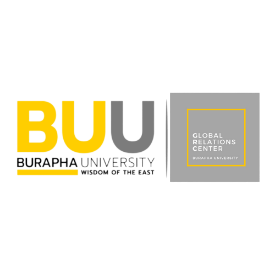 จากกองทุนขับเคลื่อนความเป็นนานาชาติชื่อโครงการ 	             									คณะ/หน่วยงาน 											หัวหน้าโครงการ/ผู้รับผิดชอบโครงการ 								หมายเลขโทรศัพท์ 				 อีเมล 						ประเภทกิจกรรม รับนิสิตชาวต่างประเทศ		ส่งนิสิตของมหาวิทยาลัยรายละเอียดกิจกรรมโดยสรุปรายการค่าใช้จ่ายที่จะขอรับการสนับสนุนค่าเดินทางระหว่างประเทศ (Outbound Only)ขาเข้า		ขาออก  		เป็นเงิน 		   		 บาทค่าที่พัก	จำนวน                บาท x       วัน/ เดือน	เป็นเงิน 			 บาทค่าพาหนะเดินทางภายในประเทศ จำนวน                บาท x        ครั้ง	เป็นเงิน 			บาทค่าใช้จ่ายอื่นๆ จำนวน 				 บาท	เป็นเงิน 			 บาทรวม (					)	เป็นเงิน 			บาทโดยได้แนบเอกสารประกอบการพิจารณา ดังต่อไปนี้แบบขอรับการสนับสนุน (GRC_Mo_02)รายละเอียดโครงการเอกสารการประสานงาน/หนังสือเชิญ/หนังสือตอบรับข้าพเจ้าขอรับรองว่าข้อมูลข้างต้นเป็นความจริงลงชื่อ .........................................................			ลงชื่อ .........................................................         (                                             )		         (                                          )    (หัวหน้าโครงการหรือผู้รับผิดชอบโครงการ)		          ตำแหน่ง ........................................................     (คณบดี) 